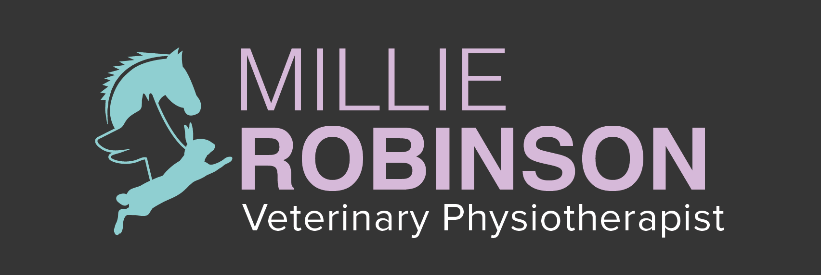 Veterinary Physiotherapy Referral FormOwner’s DetailsAnimal’s DetailsCase History DeclarationThis patient has been referred for physiotherapy or a physiotherapy assessment has been requested for this patient by your client.This animal is a patient under my care and has received a full medical health check and examination and is, in my opinion, fit to receive physiotherapy treatment. I authorise a physiotherapy assessment and treatments for my patient to be carried out by Millie Robinson Veterinary Physiotherapist.        Practice Stamp:Name:Address & postcode:Telephone:Email:Name:Species:Breed:Age:Sex:Insured:Yes   /   NoInsurance Company:Reason for referralDiagnosisInvestigations and findingsRelevant medical history and pre-existing conditionsCurrent medicationPractice Name:Address & Postcode:Telephone:Email:Referring Vet:Vet’s Signature:Date: